СЕКТОР ЗА ИНСПЕКЦИЈСКИ НАДЗОР Одељење за инспекцијске послове      грађевинарства и урбанизма     НИШАВСКИ УПРАВНИ ОКРУГ     Број: 920-363-354-00246/2017-07     Датум: 2. октобра 2017. године    18000 Ниш, Страхињића Бана бб	ЕУРО ЦРНОТРАВАЦ ИНВЕСТ              11000 БеоградМилешевска 52Предмет: ИнформацијаУ вези Ваших најновијих обраћања Министарству грађевинарства, саобраћаја и инфраструктуре -  Сектору за инспекцијски надзор, пријављујући нелегалну градњу у ТЕ МОРАВА Свилајнац, овим путем Вас извештавам о досадашњим предузетим мерама од стране републичке грађевинске инспекције:Налог за инспекцијски надзор издат је дана 14.03.2017. године;Инспекцијски надзор извршен је дана 17.03.2017. године када је сачињена Контролна листа а након тога и Записник;Решење којим се наређује инвеститору прибављање употребне дозволе у року од 90 дана (јер је поседовао грађевинску дозволу број 351-02-00001/2017-07 од 02.03.2017. године), донето је дана 21.03.2017. године и уручено дана23.03.2017. године;О поступљеном, обавештена је Вашафирма ЕУРОЦРНОТРАВАЦИНВЕСТ, дана 30.03.2017. године;Пре истека рока инвеститор је затражио продужење истог уз образложење да је формирао Комисију за технички пријем – решењем број 0301-217316/1 од 03.05.2017. године;Након истека рока из решења (90 дана), упућен је инвеститору дана 11.07.2017. године писани налог ради изјашњења колико је још времена потребно ради окончања поступка;Како су инвеститори Актом од 12.07.2017. године тражили продужење рока од шест месеци, то ова инспекција није могла да прихвати као разуман захтев, због чега је дана 25.07.2017. године донето Решење о забрани коришћења објекта;О поступљеном, истога дана 25.07.2017. године, обавештен је и директор ТЕ ''МОРАВА'' Свилајнац;Како је инвеститор дана 11.08.2017. године на ово решење упутио жалбу другостепеном органу - Административној комисији владе РС, списи предмета су прослеђени том органу дана 21.08.2017. године;Саставни део жалбе представља и Извештај комисије за технички преглед изведених радова од августа 2017. године, у коме се између осталог каже: Комисија сматра да су се стекли услови за пуштање електрофилтерског постројења у пробни рад од највише годину дана у циљу утврђивања подобности објекта за употребу .....До дана пиасања ове информације, није донета никаква одлука од стране другостепеног органа.С поштовањем,Достављено:					                           	      РЕПУБЛИЧКИ- Насловљеном, 							        ГРАЂЕВИНСКИ ИНСПЕКТОР- Архиви.	            			 			    					       Драган Ђорђевић, дипл.инж.грађ,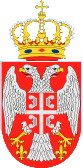                 РЕПУБЛИКА СРБИЈАМИНИСТАРСТВО ГРАЂЕВИНАРСТВА, САОБРАЋАЈА И ИНФРАСТРУКТУРЕ